GOVERNO DO ESTADO DE SÃO PAULO	
SECRETARIA DE ESTADO DA EDUCAÇÃO
EE.
DIRETORIA DE ENSINO DA REGIÃO DE SÃO CARLOS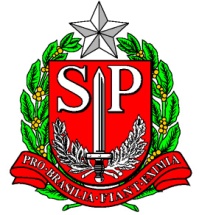 CERTIFICAÇÃOCertifico à vista de documentos comprobatórios constantes no prontuário de XXXXXXXXXXXXXXXXXXX RG: XXXXXXXXX-X Professor Educação Básica I – ACT, foi admitida como Professor I a partir de xx/xx/xxxx.São Carlos, 04 de Agosto de 2014_______________________________Carimbo e assinatura do Diretor